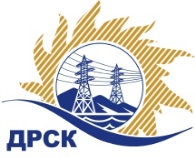 Акционерное Общество«Дальневосточная распределительная сетевая  компания»Протокол № 581/ИнУ-ВПзаседания закупочной комиссии по выбору победителя по открытому запросу предложений  на право заключения Договора на оказание услуг «Программное обеспечение», закупка 15  р. 7 ГКПЗ 2017№ ЕИС – 31705324714ПРИСУТСТВОВАЛИ: члены постоянно действующей Закупочной комиссии АО «ДРСК»  1-го уровня.ВОПРОСЫ, ВЫНОСИМЫЕ НА РАССМОТРЕНИЕ ЗАКУПОЧНОЙ КОМИССИИ: О рассмотрении результатов оценки заявок УчастниковОб признании  запроса предложений не состоявшимсяРЕШИЛИ:По вопросу № 1Признать процедуру переторжки не состоявшейся.Утвердить окончательные цены заявок участниковПо вопросу № 2Утвердить итоговую ранжировку заявокПо вопросу № 31. Признать Победителем запроса предложений на право заключения Договора на оказание услуг «Программное обеспечение», участника, занявшего первое место по степени предпочтительности для заказчика АО  "СофтЛайн Трейд" ИНН/КПП 7736227885/770401001 ОГРН 1027736009333 на условиях: стоимость заявки 7 030 557.32 руб. без учета НДС (7 967 485.63 руб с учетом НДС). Срок оказания услуг: в соответствии с Техническим заданием и графиком оказания услуг. Условия оплаты: в течение 30 (тридцати) календарных дней с даты подписания обеими Сторонами товарной накладной ТОРГ-12, Акта предоставления прав. Гарантийные обязательства: предоставление гарантии в течение 12 месяцев с даты поставки.Исп. Коротаева Т.В.Тел. (4162) 397-205город  Благовещенск«18» августа 2017 года№п/пНаименование Участника закупки Окончательная цена заявки, руб. без НДС1АО  "СофтЛайн Трейд" 
ИНН/КПП 7736227885/770401001 
ОГРН 10277360093337 030 557.322ООО «Битроникс»
ИНН/КПП 2539100305/253901001 
ОГРН 10925390038867 032 920.00Место в итоговой ранжировкеНаименование участникаОкончательная цена заявки, руб. без НДСИтоговая оценка предпочтительности1 местоАО  "СофтЛайн Трейд" 
ИНН/КПП 7736227885/770401001 
ОГРН 10277360093337 030 557.320,512 местоООО «Битроникс»
ИНН/КПП 2539100305/253901001 
ОГРН 10925390038867 032 920.000,10Секретарь комиссии ___________________М.Г. Елисеева